ŽIADOSŤ O PRIJATIE DIEŤAŤA DO MATERSKEJ ŠKOLY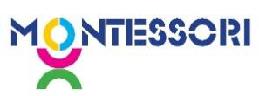 s vyučovacím jazykom slovenskýmDolupodpísaný rodič (zákonný zástupca dieťaťa) žiadam o prijatie dieťaťa do Súkromnej materskej školy Montessori, trieda………………………… v školskom roku……………………..od……………………………..Forma dochádzky: celodenná*	poldenná*	(* nehodiace sa prečiarknuť)Meno a priezvisko dieťaťa……………………………………..,……. dátum narodenia………………………….miesto narodenia…………………………Rodné číslo…………………………národnosť………………….......štátna príslušnosť…………………...........Bydlisko………………………………………………………………………………… PSČ……..…………………Meno a priezvisko matky………………………………………………………………e-mail………………………Bydlisko………………………………………………………………………………… tel. č………………………..Zamestnanie…………………………………………………………………………… tel. č……….……………….Meno a priezvisko otca………………………………………………………………...e-mail……………………...Bydlisko………………………………………………………………………………….tel. č………….…………….Zamestnanie…………………………………………………………………………….tel. č………………............Kontaktná adresa pre korešpondenciu: …………………………………………………………………………….Prehlasujem, že všetky údaje uvedené v tejto žiadosti, vrátane zdravotného stavu dieťaťa, sú pravdivé a beriem na vedomie, že v prípade zistenia nepravdivých informácií a údajov bude rozhodnutie o umiestnení dieťaťa v SMŠ Montessori zrušené.Som si vedomý/á, že v prípade závažného porušovania školského poriadku materskej školy a neuhradenia príspevku za stravovanie a pobyt dieťaťa v SMŠ môže riaditeľka SMŠ rozhodnúť po predchádzajúcom písomnom upozornení o ukončení dochádzky dieťaťa do SMŠ Montessori.V…………………..  dňa….................	Podpis matky........................................................Podpis otca………………………………………....Vypĺňa SMŠ MontessoriŽiadosť prijatá  dňa ...............................	zaevidovaná pod číslom………………………...........Vyjadrenie a podpis riaditeľky/zástupkyne pre SMŠ Montessori…………………………………………….................Súkromná materská škola Montessori, Prachatická 9320/1A, Zvolen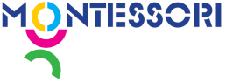 Elokované pracovisko – Súkromná materská škola Montessori, Trieda SNP 82/542, Banská BystricaPotvrdenie o zdravotnej spôsobilosti dieťaťaPotvrdenie lekára o zdravotnom stave dieťaťa, vrátane údajov o očkovaní, príp. neočkovaní (podľa § 24od. 7 zák. č. 355/2007 Z. z. o ochrane, podpore a rozvoji verejného zdravia a o zmene a doplnení niektorých zákonov v znení neskorších predpisov) a § 3 ods. 3 vyhl. MŠ SR č. 306/2008 Z. z. o materskej škole v znení neskorších predpisov.Meno a priezvisko dieťaťa ..................................................................................................Dieťa je spôsobilé/ nespôsobilé* navštevovať MŠ. (* nehodiace sa prečiarknuť)Psychický vývin.................................................................Fyzický vývin...................................................Alergie, druh a stupeň postihnutia, iné závažné problémy.................................................Údaje o očkovaní.................................................................................................................V ........................, dňa:......................	Pečiatka a podpis lekára ..............................